REGLEMENT DE LA CONSULTATIONIDENTIFICATION DE L’ACHETEUR :Lycée Professionnel Le Chesnois44 Rue du Chesnois88240 BAINS LES BAINSTel : 03.29.66.67.80Fax : 03.29.36.38.09Email : ce.0880001@ac-nancy-metz.frOBJET DE LA CONSULTATION :Fourniture  de granulés de bois pour la chaufferie des logements. CONDITIONS GENERALES D’ACHAT :Procédure adaptée selon les dispositions de l’article 27 du Code des Marchés Publics.Marché à bons de commande émis par l’établissement au fur et à mesure des besoins, selon la définition qui en est donnée à l’article 78 et 80 du Code des Marchés Publics.La durée du marché est fixée du 01 octobre 2021 au 30 septembre 2024, sans reconduction.Les prix sont fermes pour la durée du marché.Les factures sont adressées en trois exemplaires au service intendance du Lycée Le Chesnois de BAINS LES BAINS.Le comptable assignataire est l’Agent Comptable du Lycée Claude Gellée à EPINAL. Les règlements seront effectués par mandat du Trésor selon les délais et conditions réglementaires.DOCUMENTS REGISSANT LE MARCHE :Offre du candidat (selon modèle joint) comportant les quantités, les prix  fermes proposés et valant acte d’engagement.Présentes Conditions Générales d’achat.Règlements, décisions et recommandations en vigueur applicables aux articles du marché.CARACTERISTIQUES PRINCIPALES :Capacité du silo : 3.2 tonnesRechargement de l’ordre de 2 tonnes à 2.5 tonnesBesoins prévisionnel annuel : environ 14 tonnesLIVRAISONS :Modalités de livraison : environ 7 livraisons par an ; granulés en vrac transportés par un camion-souffleur et injectés dans le silo au moyen d’un système de flexible.DELAIS :7 jours à compter de la commandeEXIGENCES RELATIVES AUX GRANULES DE BOIS :Les granulés de bois doivent satisfaire à la norme DIN+.Ils doivent être d’un diamètre de 6 mm, d’une longueur de 5 à 30 mm (20% jusqu’à 45 mm) et d’une humidité résiduelle maximale de 10%.Un certificat de produit sera joint à chaque livraisonCARACTERISTIQUES DE QUALITE DES GRANULES DE BOIS :Surface lisse et brillanteLongueur uniformePeu de poussièreCoulent dans l’eauCRITERES D’ATTRIBUTION :Offre la plus avantageuse appréciée en fonction des critères énoncés ci -dessous avec leur pondération :Délais et conditions de livraison :						30%Prix : 									70%LITIGESLa procédure de règlement amiable des différents ou litiges qui pourraient intervenir en cours d’exécution des marchés est celle définie par les articles 142 du Code des Marchés Publics.Au cas où un accord ne pourrait être trouvé entre les parties, le litige devrait être porté devant le Tribunal Administratif de Nancy.DATE LIMITE DE REPONSE :Dates limite de réception des offres : 06/10/2021Les offres sont à adresser à l’attention de Monsieur Sébastien KAIL, Gestionnaire du Lycée soit par courrier à l’adresse ci-dessus ou par courriel : ce.0880001@ac-nancy-metz.fr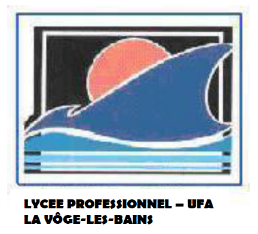 